EXERCICE 2 : Sur les traces d’une fragmentation continentale en Méditerranée La Corse, initialement en continuité avec le continent européen, au niveau de la région actuelle de la Provence, s’est détachée il y a 15 à 20 millions d’années lors de l’ouverture d'un petit océan situé entre la Provence et le golfe du Lion, au nord, et le petit continent corso-sarde, au sud-est. Montrer comment les marqueurs géologiques témoignent à la fois d’une fragmentation continentale et d’une ouverture océanique. Vous organiserez votre réponse selon une démarche de votre choix intégrant des données issues des documents et les connaissances complémentaires nécessaires.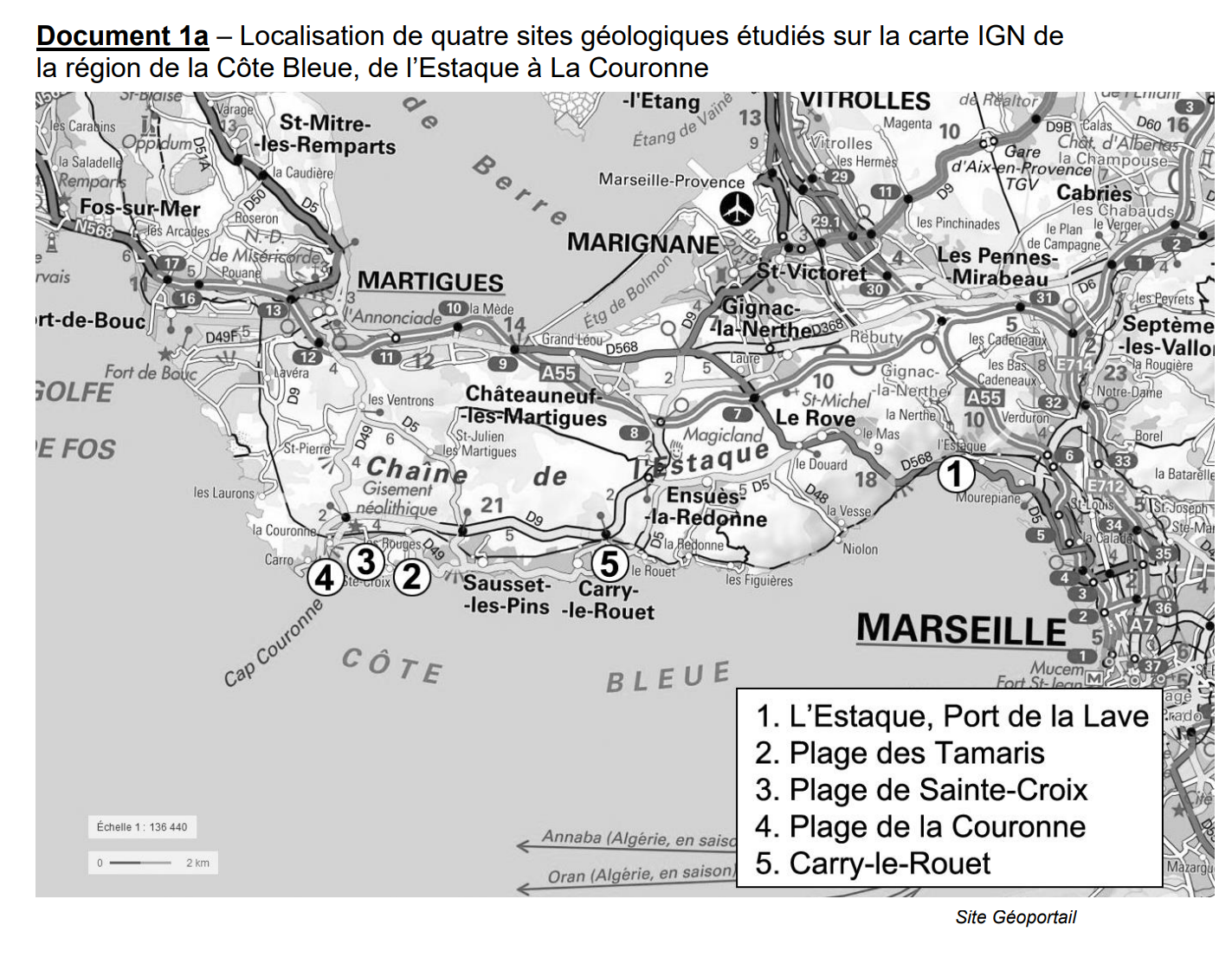 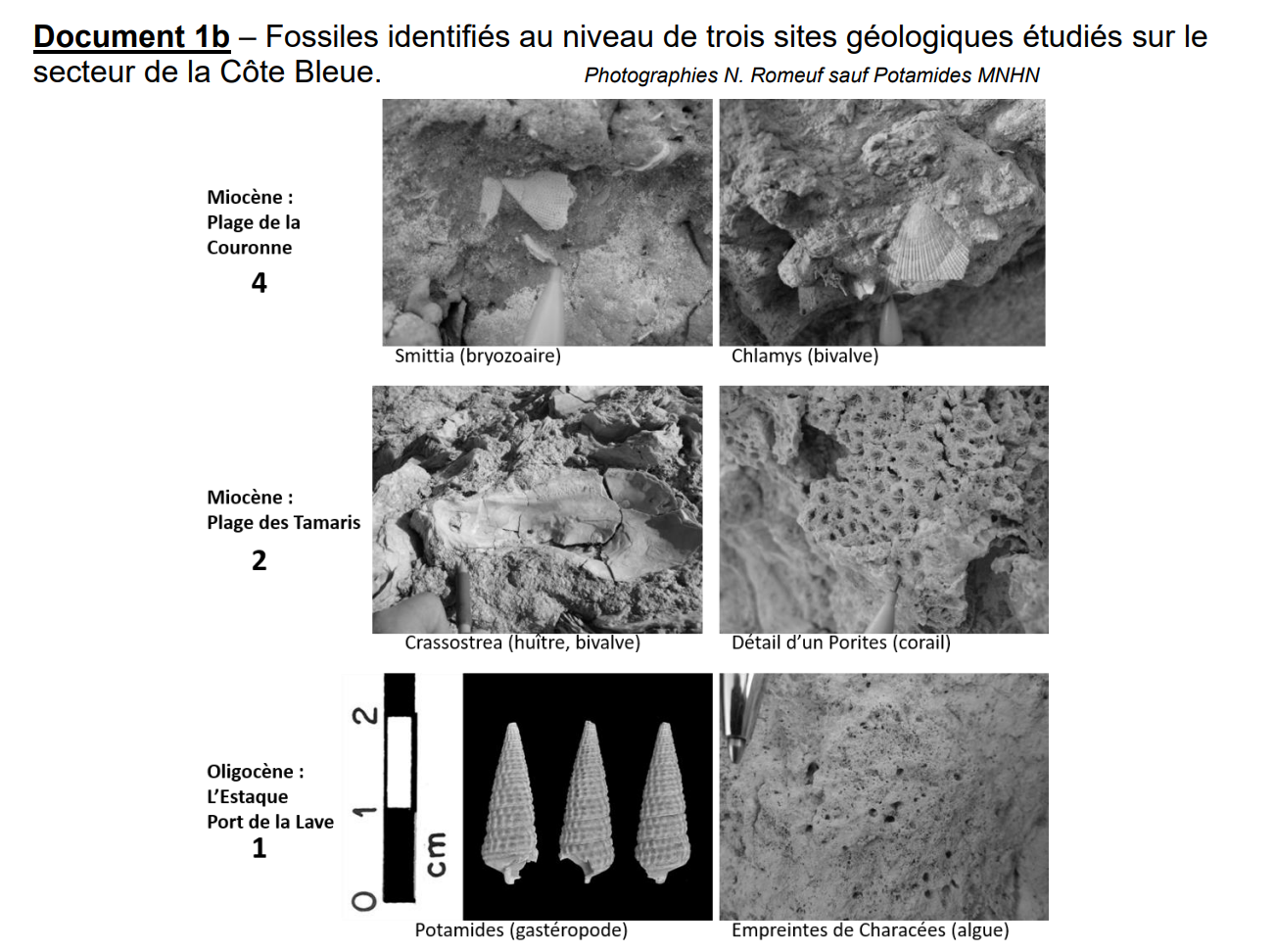 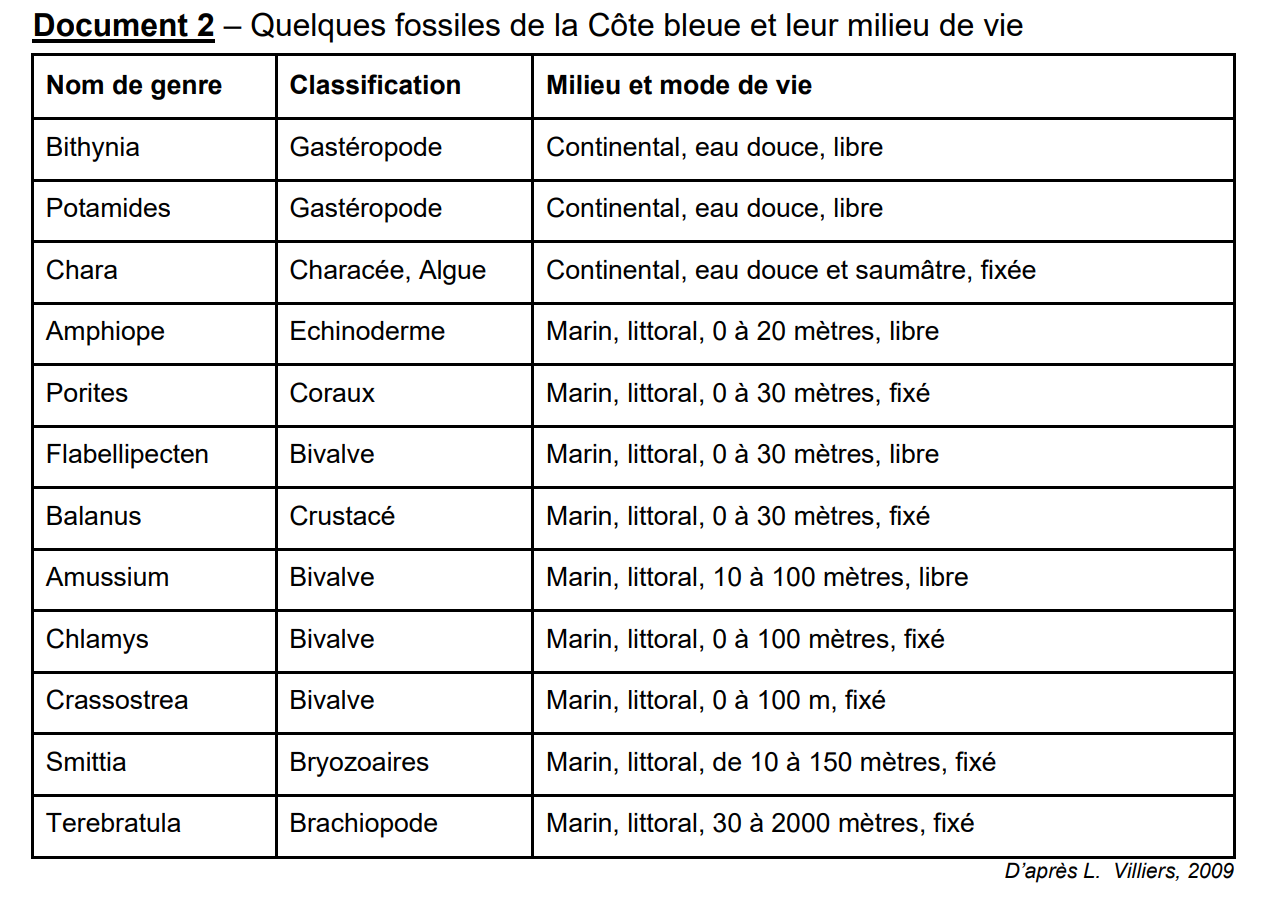 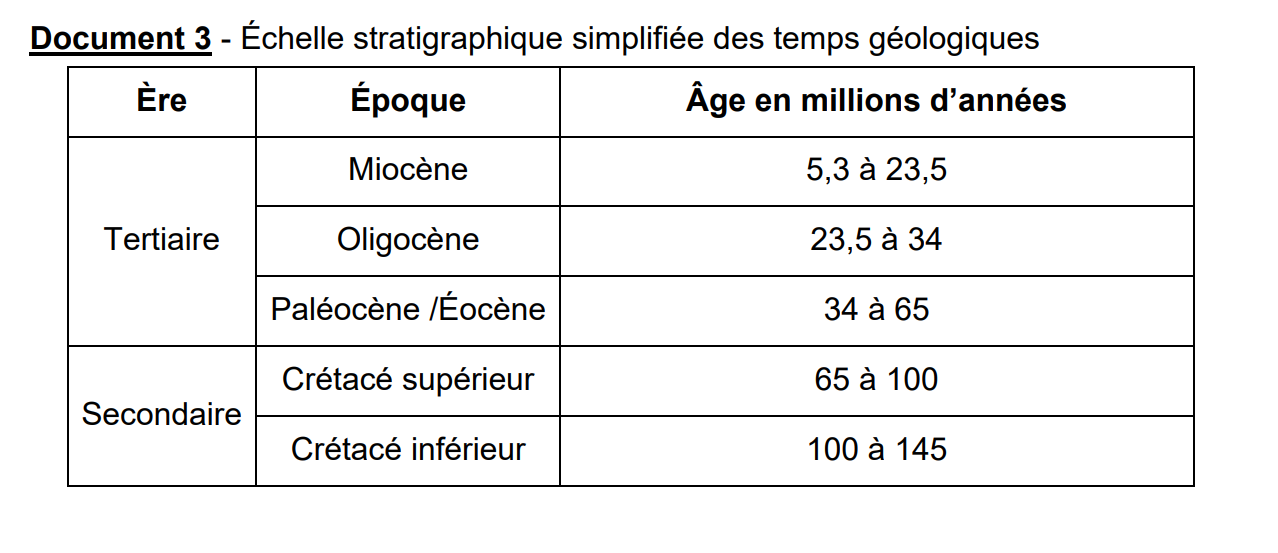 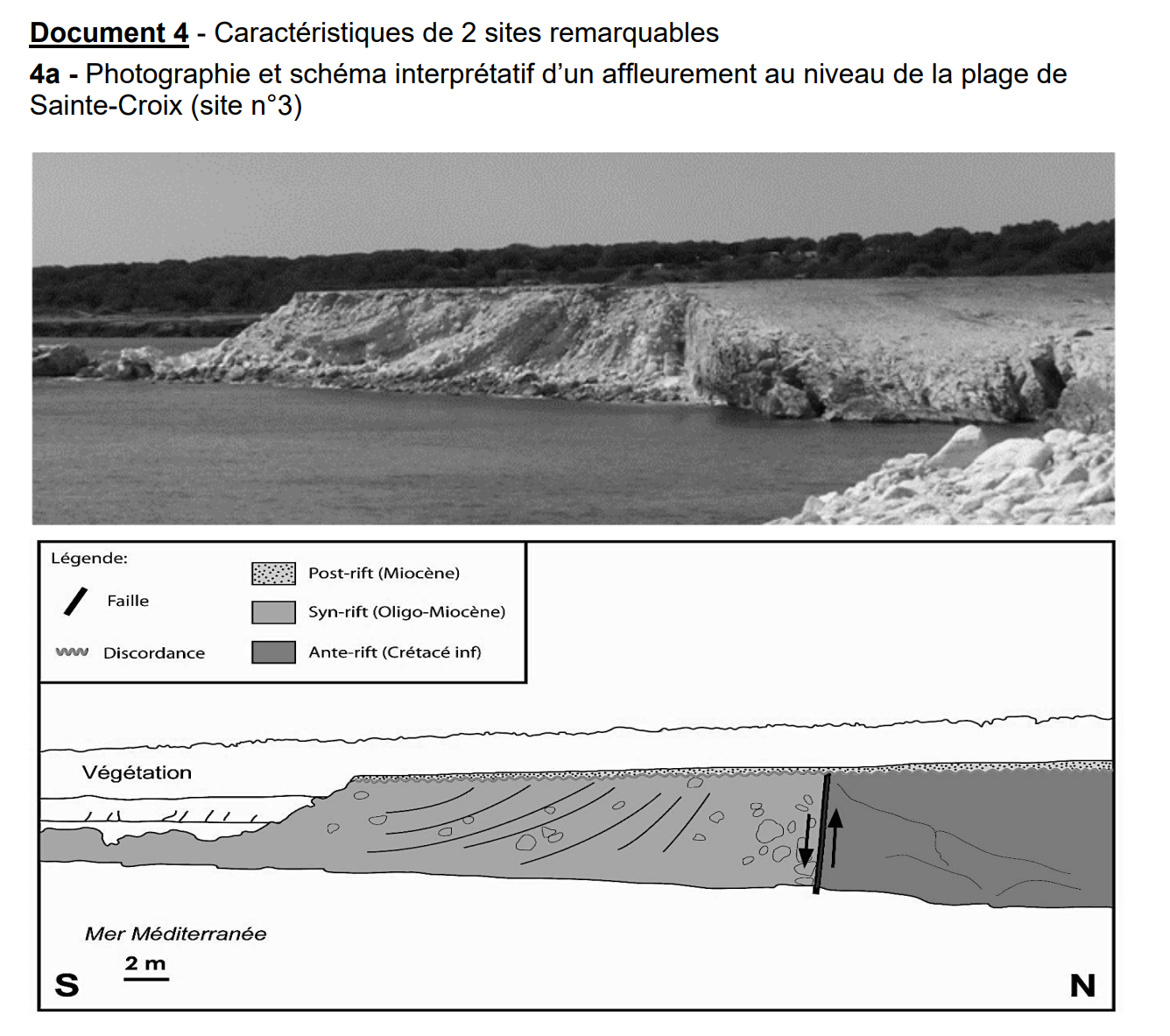 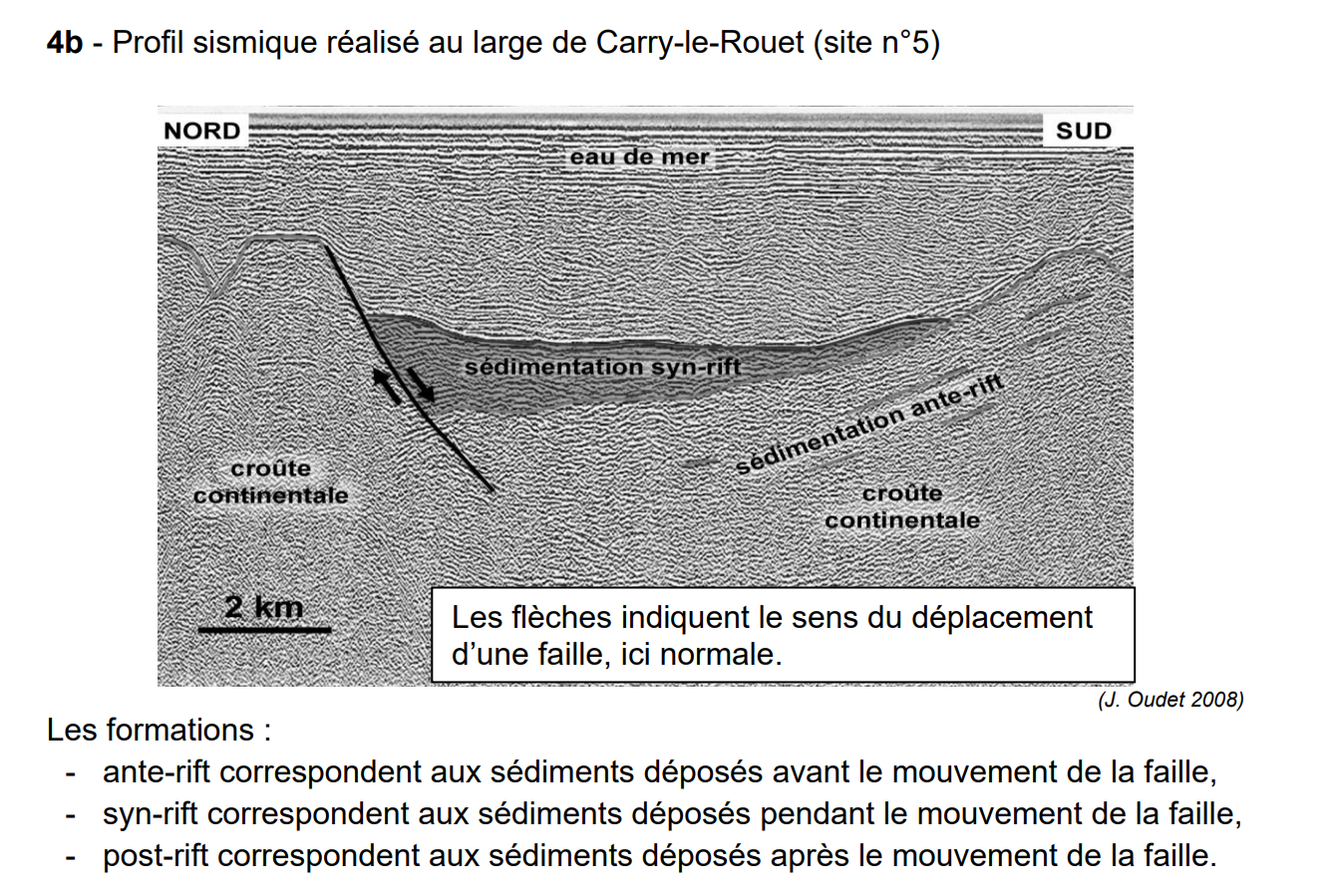 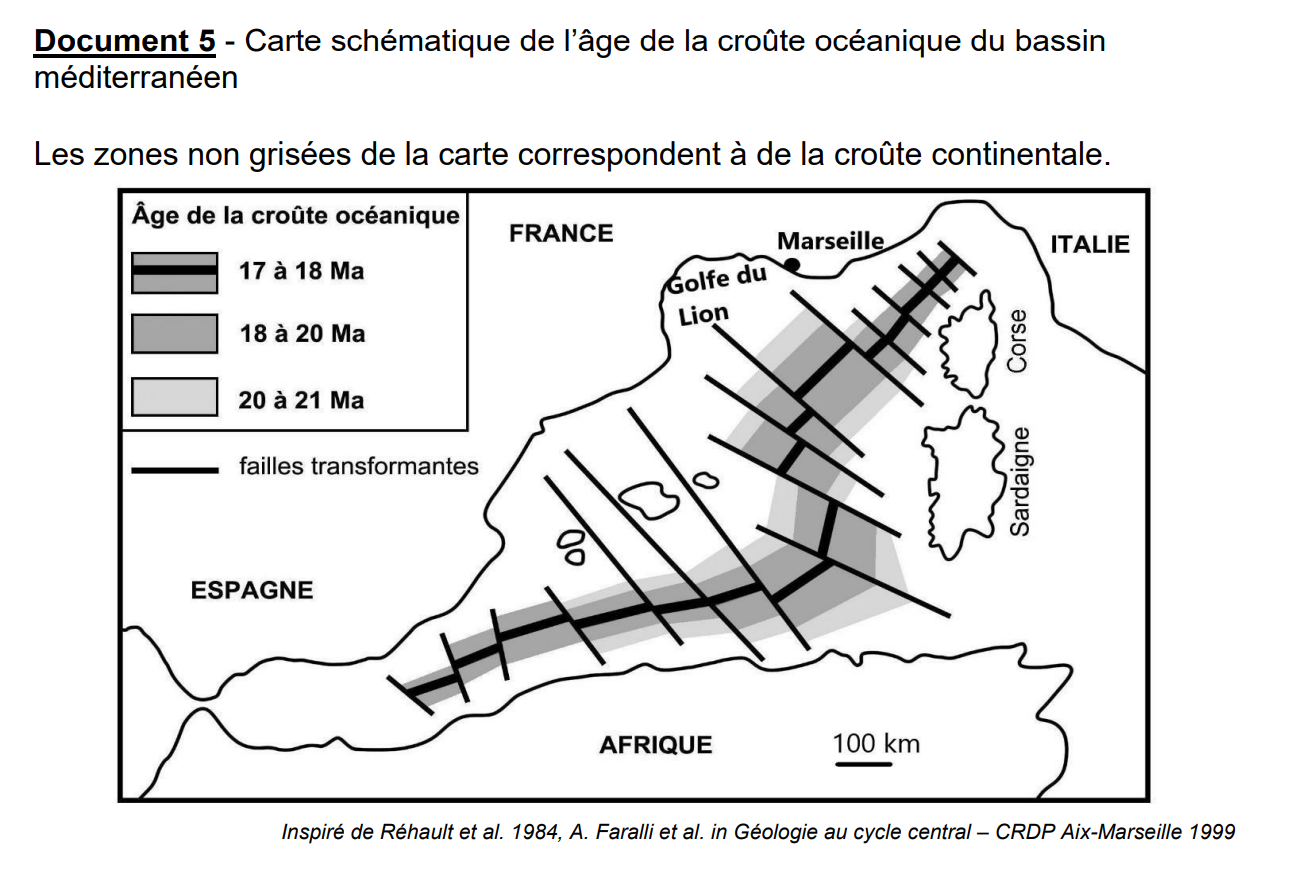 